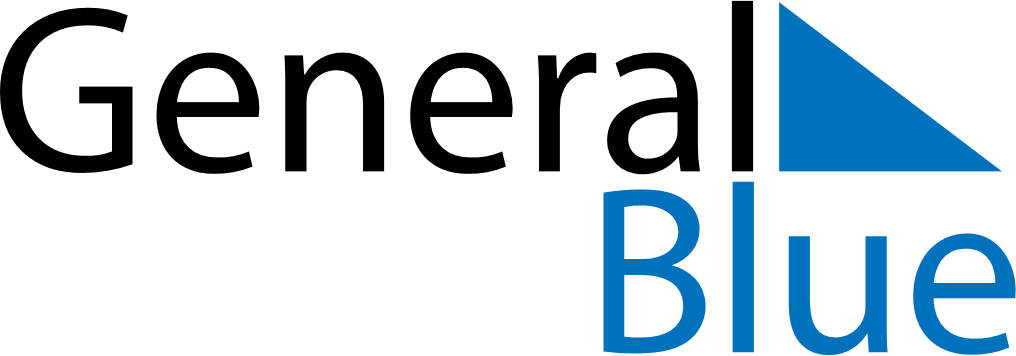 Weekly CalendarMay 1, 2023 - May 7, 2023Weekly CalendarMay 1, 2023 - May 7, 2023Weekly CalendarMay 1, 2023 - May 7, 2023Weekly CalendarMay 1, 2023 - May 7, 2023Weekly CalendarMay 1, 2023 - May 7, 2023Weekly CalendarMay 1, 2023 - May 7, 2023Weekly CalendarMay 1, 2023 - May 7, 2023MondayMay 01MondayMay 01TuesdayMay 02WednesdayMay 03ThursdayMay 04FridayMay 05SaturdayMay 06SundayMay 075 AM6 AM7 AM8 AM9 AM10 AM11 AM12 PM1 PM2 PM3 PM4 PM5 PM6 PM7 PM8 PM9 PM10 PM